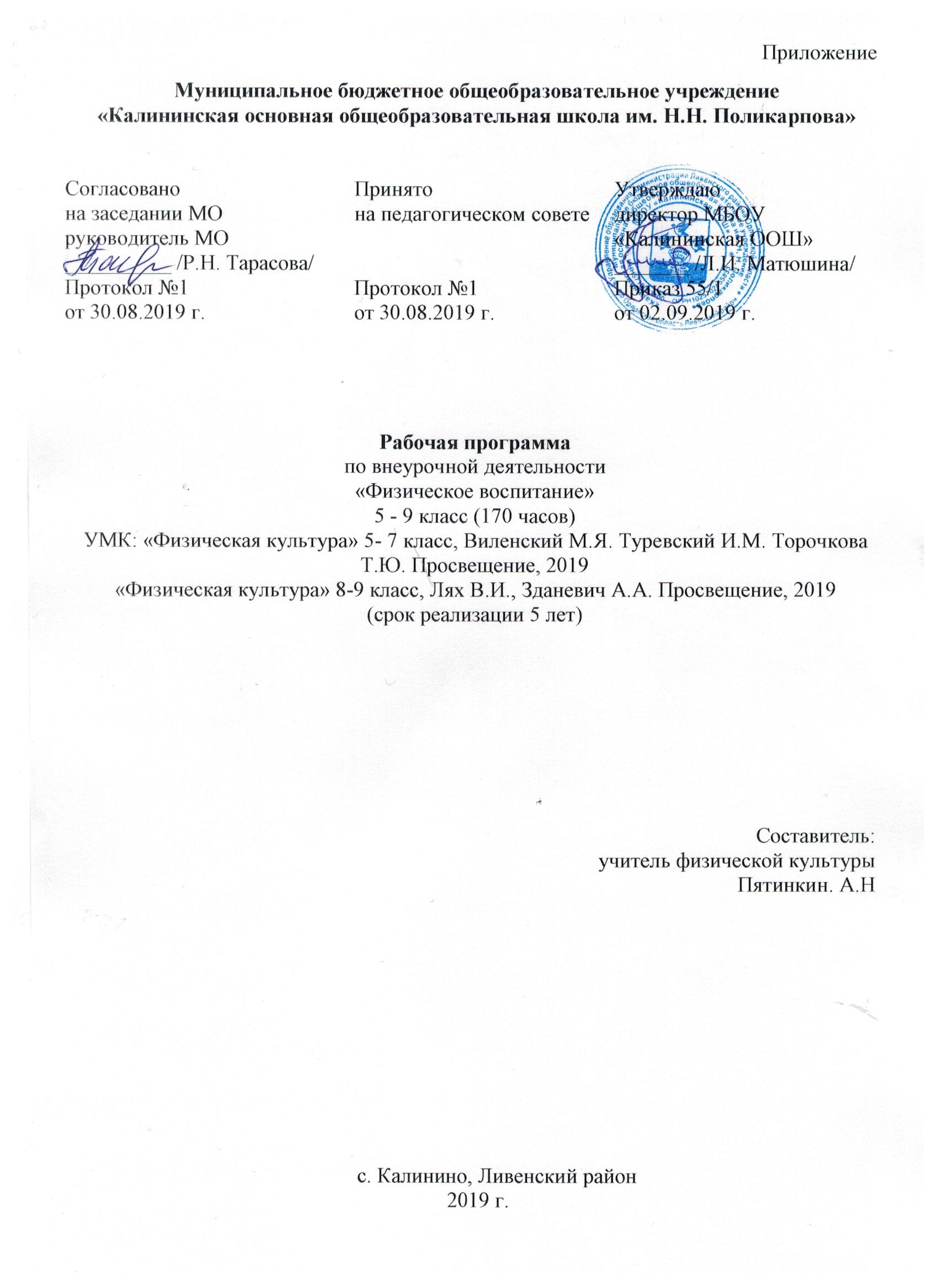 Планируемые результаты внеурочной деятельности «Физическое воспитание»Личностные, метапредметные, предметные.5 классУважение к Отечеству, к прошлому и настоящему многонационального народа России.Освоенность социальных норм, правил поведения, ролей и форм социальной жизни в группах и сообществах. Сформированность положительной мотивации и устойчивого учебно-познавательного интереса к учебному предмету «Физическая культура».Сформированность ценности здорового и безопасного образа жизни.6 классУважение к Отечеству, к прошлому и настоящему многонационального народа России; осознанное, уважительное и доброжелательное отношение к истории, культуре, традициям и ценностям Российского народа на примере истории национальных видов спорта и народных игр.Сформированность патриотического сознания и гражданской позиции личности. Освоенность социальных норм, правил поведения, ролей и форм социальной жизни в группах и сообществах.       Сформированность положительной мотивации и устойчивого учебно-познавательного интереса к учебному предмету «Физическая культура».Сформированность ценности здорового и безопасного образа жизни.7 классУважение к Отечеству, к прошлому и настоящему многонационального народа России; осознанное, уважительное и доброжелательное отношение к истории, культуре, традициям и ценностям Российского народа на примере истории национальных видов спорта и народных игр.Сформированность патриотического сознания и гражданской позиции личности. Освоенность социальных норм, правил поведения, ролей и форм социальной жизни в группах и сообществах.       Сформированность положительной мотивации и устойчивого учебно-познавательного интереса к учебному предмету «Физическая культура».Сформированность ценности здорового и безопасного образа жизни.Сформированность духовно-нравственной культуры, чувства толерантности и ценностного отношения к физической культуре. 8 классУважение к Отечеству, к прошлому и настоящему многонационального народа России; осознанное, уважительное и доброжелательное отношение к истории, культуре, традициям и ценностям Российского народа на примере истории национальных видов спорта и народных игр.Сформированность патриотического сознания и гражданской позиции личности, чувство ответственности и долга перед Родиной на примере геройских подвигов спортсменов – участников Великой Отечественной Войны и результатов упорного труда выдающихся спортсменов СССР и России.Освоенность социальных норм, правил поведения, ролей и форм социальной жизни в группах и сообществах. Сформированность положительной мотивации и устойчивого учебно-познавательного интереса к учебному предмету «Физическая культура».Сформированность ценности здорового и безопасного образа жизни.Сформированность духовно-нравственной культуры, чувства толерантности и ценностного отношения к физической культуре, как составной и неотъемлемой части общечеловеческой культур.9 классУважение к Отечеству, к прошлому и настоящему многонационального народа России; осознанное, уважительное и доброжелательное отношение к истории, культуре, традициям и ценностям Российского народа на примере истории национальных видов спорта и народных игр.Сформированность патриотического сознания и гражданской позиции личности, чувство ответственности и долга перед Родиной на примере геройских подвигов спортсменов – участников Великой Отечественной Войны и результатов упорного труда выдающихся спортсменов СССР и России.Знание основных норм морали, нравственных, духовных идеалов, хранимых в культурных традициях народов России. Освоенность социальных норм, правил поведения, ролей и форм социальной жизни в группах и сообществах. Сформированность положительной мотивации и устойчивого учебно-познавательного интереса к учебному предмету «Физическая культура».Развитость эстетического и этического сознания через освоение культуры движения и культуры тела.Сформированность ценности здорового и безопасного образа жизни.Сформированность духовно-нравственной культуры, чувства толерантности и ценностного отношения к физической культуре, как составной и неотъемлемой части общечеловеческой культуры.Метапредметные 5 классСпособность принимать и сохранять цели и задачи учебной деятельности, поиск средств ее осуществления;Планировать, контролировать и оценивать учебные действия в соответствии с поставленной задачей и условиями ее реализации; определять наиболее эффективные способы достижения результата;Понимать причины успеха/неуспеха учебной деятельности и способности конструктивно действовать даже в ситуациях неуспеха;Систематизировать, сопоставлять, анализировать, обобщать и интерпретировать информацию, содержащуюся в готовых информационных объектах;Регулятивные универсальные учебные действияСамостоятельно определять цели обучения, ставить и формулировать новые задачи в учебе и познавательной деятельности, развивать мотивы и интересы своей познавательной деятельности; Оценивать правильность выполнения учебной задачи, собственные возможности ее решения; Осуществлять самоконтроль, самооценку, принимать решения и осознанно делать выбор в учебной и познавательной деятельности. Познавательные универсальные учебные действияОпределять понятия, создавать обобщения, устанавливать аналогии, классифицировать, самостоятельно выбирать основания и критерии для классификации, устанавливать причинно-следственные связи, строить логическое рассуждение, умозаключение (индуктивное, дедуктивное, по аналогии) и делать выводы; Создавать, применять и преобразовывать графические пиктограммы физических упражнений в двигательные действия и наоборот; Коммуникативные универсальные учебные действияорганизовывать учебное сотрудничество и совместную деятельность с учителем и сверстниками; работать индивидуально и в группе: формулировать, аргументировать и отстаивать свое мнение; осознанно использовать речевые средства в соответствии с задачей коммуникации для выражения своих чувств, мыслей и потребностей для планирования и регуляции своей деятельности; владение устной и письменной речью, монологической контекстной речью.6 классСпособность принимать и сохранять цели и задачи учебной деятельности, поиск средств ее осуществления;Планировать, контролировать и оценивать учебные действия в соответствии с поставленной задачей и условиями ее реализации; определять наиболее эффективные способы достижения результата;Понимать причины успеха/неуспеха учебной деятельности и способности конструктивно действовать даже в ситуациях неуспеха;Определять общую цель и пути ее достижения; уметь договариваться о распределении функций и ролей в совместной деятельности; осуществлять взаимный контроль в совместной деятельности, адекватно оценивать собственное поведение и поведение окружающих;Систематизировать, сопоставлять, анализировать, обобщать и интерпретировать информацию, содержащуюся в готовых информационных объектах;Регулятивные универсальные учебные действияСамостоятельно определять цели обучения, ставить и формулировать новые задачи в учебе и познавательной деятельности, развивать мотивы и интересы своей познавательной деятельности; Оценивать правильность выполнения учебной задачи, собственные возможности ее решения; Осуществлять самоконтроль, самооценку, принимать решения и осознанно делать выбор в учебной и познавательной деятельности. Познавательные универсальные учебные действияОпределять понятия, создавать обобщения, устанавливать аналогии, классифицировать, самостоятельно выбирать основания и критерии для классификации, устанавливать причинно-следственные связи, строить логическое рассуждение, умозаключение (индуктивное, дедуктивное, по аналогии) и делать выводы; Создавать, применять и преобразовывать графические пиктограммы физических упражнений в двигательные действия и наоборот; Владеть культурой активного использования информационно – поисковых систем. Коммуникативные универсальные учебные действияорганизовывать учебное сотрудничество и совместную деятельность с учителем и сверстниками; работать индивидуально и в группе: находить общее решение и разрешать конфликты на основе согласования позиций и учета интересов; формулировать, аргументировать и отстаивать свое мнение; осознанно использовать речевые средства в соответствии с задачей коммуникации для выражения своих чувств, мыслей и потребностей для планирования и регуляции своей деятельности; владение устной и письменной речью, монологической контекстной речью.7 классСпособность принимать и сохранять цели и задачи учебной деятельности, поиск средств ее осуществления;Планировать, контролировать и оценивать учебные действия в соответствии с поставленной задачей и условиями ее реализации; определять наиболее эффективные способы достижения результата;Понимать причины успеха/неуспеха учебной деятельности и способности конструктивно действовать даже в ситуациях неуспеха;Определять общую цель и пути ее достижения; уметь договариваться о распределении функций и ролей в совместной деятельности; осуществлять взаимный контроль в совместной деятельности, адекватно оценивать собственное поведение и поведение окружающих;Систематизировать, сопоставлять, анализировать, обобщать и интерпретировать информацию, содержащуюся в готовых информационных объектах;Регулятивные универсальные учебные действияСамостоятельно определять цели обучения, ставить и формулировать новые задачи в учебе и познавательной деятельности, развивать мотивы и интересы своей познавательной деятельности; Самостоятельно планировать пути достижения целей, в том числе альтернативные, осознанно выбирать наиболее эффективные способы решения учебных и познавательных задач;Оценивать правильность выполнения учебной задачи, собственные возможности ее решения; Осуществлять самоконтроль, самооценку, принимать решения и осознанно делать выбор в учебной и познавательной деятельности. Познавательные универсальные учебные действиОпределять понятия, создавать обобщения, устанавливать аналогии, классифицировать, самостоятельно выбирать основания и критерии для классификации, устанавливать причинно-следственные связи, строить логическое рассуждение, умозаключение (индуктивное, дедуктивное, по аналогии) и делать выводы; Создавать, применять и преобразовывать графические пиктограммы физических упражнений в двигательные действия и наоборот; Владеть культурой активного использования информационно – поисковых систем. Коммуникативные универсальные учебные действияорганизовывать учебное сотрудничество и совместную деятельность с учителем и сверстниками; работать индивидуально и в группе: находить общее решение и разрешать конфликты на основе согласования позиций и учета интересов; формулировать, аргументировать и отстаивать свое мнение; осознанно использовать речевые средства в соответствии с задачей коммуникации для выражения своих чувств, мыслей и потребностей для планирования и регуляции своей деятельности; владение устной и письменной речью, монологической контекстной речью.8 классСпособность принимать и сохранять цели и задачи учебной деятельности, поиск средств ее осуществления;Планировать, контролировать и оценивать учебные действия в соответствии с поставленной задачей и условиями ее реализации; определять наиболее эффективные способы достижения результата;Понимать причины успеха/неуспеха учебной деятельности и способности конструктивно действовать даже в ситуациях неуспеха;Определять общую цель и пути ее достижения; уметь договариваться о распределении функций и ролей в совместной деятельности; осуществлять взаимный контроль в совместной деятельности, адекватно оценивать собственное поведение и поведение окружающих;Конструктивно разрешать конфликты посредством учета интересов сторон и сотрудничества;Систематизировать, сопоставлять, анализировать, обобщать и интерпретировать информацию, содержащуюся в готовых информационных объектах;Регулятивные универсальные учебные действияСамостоятельно определять цели обучения, ставить и формулировать новые задачи в учебе и познавательной деятельности, развивать мотивы и интересы своей познавательной деятельности; Самостоятельно планировать пути достижения целей, в том числе альтернативные, осознанно выбирать наиболее эффективные способы решения учебных и познавательных задач;Соотносить свои действия с планируемыми результатами, осуществлять контроль своей деятельности в процессе достижения результата, определять способы действий в рамках предложенных условий и требований, корректировать свои действия в соответствии с изменяющейся ситуацией; Оценивать правильность выполнения учебной задачи, собственные возможности ее решения; Осуществлять самоконтроль, самооценку, принимать решения и осознанно делать выбор в учебной и познавательной деятельности. Познавательные универсальные учебные действияОпределять понятия, создавать обобщения, устанавливать аналогии, классифицировать, самостоятельно выбирать основания и критерии для классификации, устанавливать причинно-следственные связи, строить логическое рассуждение, умозаключение (индуктивное, дедуктивное, по аналогии) и делать выводы; Создавать, применять и преобразовывать графические пиктограммы физических упражнений в двигательные действия и наоборот; Владеть культурой активного использования информационно – поисковых систем. Коммуникативные универсальные учебные действияорганизовывать учебное сотрудничество и совместную деятельность с учителем и сверстниками; работать индивидуально и в группе: находить общее решение и разрешать конфликты на основе согласования позиций и учета интересов; формулировать, аргументировать и отстаивать свое мнение; осознанно использовать речевые средства в соответствии с задачей коммуникации для выражения своих чувств, мыслей и потребностей для планирования и регуляции своей деятельности; владение устной и письменной речью, монологической контекстной речью.9 классСпособность принимать и сохранять цели и задачи учебной деятельности, поиск средств ее осуществления;Планировать, контролировать и оценивать учебные действия в соответствии с поставленной задачей и условиями ее реализации; определять наиболее эффективные способы достижения результата;Понимать причины успеха/неуспеха учебной деятельности и способности конструктивно действовать даже в ситуациях неуспеха;Определять общую цель и пути ее достижения; уметь договариваться о распределении функций и ролей в совместной деятельности; осуществлять взаимный контроль в совместной деятельности, адекватно оценивать собственное поведение и поведение окружающих;Конструктивно разрешать конфликты посредством учета интересов сторон и сотрудничества;Владеть базовыми предметными и межпредметными понятиями, отражающими существенные связи и отношения между объектами и процессами;Систематизировать, сопоставлять, анализировать, обобщать и интерпретировать информацию, содержащуюся в готовых информационных объектах;Регулятивные универсальные учебные действияСамостоятельно определять цели обучения, ставить и формулировать новые задачи в учебе и познавательной деятельности, развивать мотивы и интересы своей познавательной деятельности; Самостоятельно планировать пути достижения целей, в том числе альтернативные, осознанно выбирать наиболее эффективные способы решения учебных и познавательных задач;Соотносить свои действия с планируемыми результатами, осуществлять контроль своей деятельности в процессе достижения результата, определять способы действий в рамках предложенных условий и требований, корректировать свои действия в соответствии с изменяющейся ситуацией; Оценивать правильность выполнения учебной задачи, собственные возможности ее решения; Осуществлять самоконтроль, самооценку, принимать решения и осознанно делать выбор в учебной и познавательной деятельности. Познавательные универсальные учебные действия.Определять понятия, создавать обобщения, устанавливать аналогии, классифицировать, самостоятельно выбирать основания и критерии для классификации, устанавливать причинно-следственные связи, строить логическое рассуждение, умозаключение (индуктивное, дедуктивное, по аналогии) и делать выводы; Создавать, применять и преобразовывать графические пиктограммы физических упражнений в двигательные действия и наоборот; Владеть культурой активного использования информационно – поисковых систем. Коммуникативные универсальные учебные действия.организовывать учебное сотрудничество и совместную деятельность с учителем и сверстниками; работать индивидуально и в группе: находить общее решение и разрешать конфликты на основе согласования позиций и учета интересов; формулировать, аргументировать и отстаивать свое мнение; осознанно использовать речевые средства в соответствии с задачей коммуникации для выражения своих чувств, мыслей и потребностей для планирования и регуляции своей деятельности; владение устной и письменной речью, монологической контекстной речью.5 классПредметные Обучающийся научится: рассматривать физическую культуру как явление культуры, выделять исторические этапы ее развития;характеризовать содержательные основы здорового образа жизни, раскрывать его взаимосвязь со здоровьем, гармоничным физическим развитием и физической подготовленностью, формированием качеств личности и профилактикой вредных привычек;разрабатывать содержание самостоятельных занятий с физическими упражнениями, определять их направленность и формулировать задачи, рационально планировать режим дня и учебной недели;руководствоваться правилами профилактики травматизма и подготовки мест занятий, правильного выбора обуви и формы одежды в зависимости от времени года и погодных условий;использовать занятия физической культурой, спортивные игры и спортивные соревнования для организации индивидуального отдыха и досуга; выполнять комплексы упражнений по профилактике утомления и перенапряжения организма, повышению его работоспособности в процессе трудовой и учебной деятельности;выполнять общеразвивающие упражнения, целенаправленно воздействующие на развитие основных физических качеств (силы, быстроты, выносливости, гибкости и координации движений);выполнять акробатические комбинации из числа хорошо освоенных упражнений;выполнять гимнастические комбинации на спортивных снарядах из числа хорошо освоенных упражнений;выполнять легкоатлетические действия (бег, прыжки, метания и броски мячей);выполнять передвижения на лыжах различными способами, демонстрировать технику последовательного чередования их в процессе прохождения тренировочных дистанций; выполнять спуски и торможения на лыжах с пологого склона;выполнять основные технические действия и приемы игры в футбол, баскетбол и лапту в условиях учебной и игровой деятельности;выполнять тестовые упражнения для оценки уровня индивидуального развития основных физических качеств.Обучающийся получит возможность научиться:характеризовать цель возрождения Олимпийских игр и роль Пьера де Кубертена в становлении современного олимпийского движения, объяснять смысл символики и ритуалов Олимпийских игр;определять признаки положительного влияния занятий физической подготовкой на укрепление здоровья;вести дневник по физкультурной деятельности, включать в него оформление планов проведения самостоятельных занятий с физическими упражнениями разной функциональной направленности, данные контроля динамики индивидуального физического развития и физической подготовленности;выполнять комплексы упражнений адаптивной физической культуры с учетом имеющихся индивидуальных отклонений в показателях здоровья;преодолевать естественные и искусственные препятствия с помощью разнообразных способов лазания, прыжков и бега;выполнять тестовые нормативы Всероссийского физкультурно-спортивного комплекса «Готов к труду и обороне»;6 классОбучающийся научится: рассматривать физическую культуру как явление культуры, выделять исторические этапы ее развития, характеризовать основные направления и формы ее организации в современном обществе;характеризовать содержательные основы здорового образа жизни, раскрывать его взаимосвязь со здоровьем, гармоничным физическим развитием и физической подготовленностью, формированием качеств личности и профилактикой вредных привычек;разрабатывать содержание самостоятельных занятий с физическими упражнениями, определять их направленность и формулировать задачи, рационально планировать режим дня и учебной недели;руководствоваться правилами профилактики травматизма и подготовки мест занятий, правильного выбора обуви и формы одежды в зависимости от времени года и погодных условий;использовать занятия физической культурой, спортивные игры и спортивные соревнования для организации индивидуального отдыха и досуга, укрепления собственного здоровья, повышения уровня физических кондиций;классифицировать физические упражнения по их функциональной направленности, планировать их последовательность и дозировку в процессе самостоятельных занятий по укреплению здоровья и развитию физических качеств;выполнять комплексы упражнений по профилактике утомления и перенапряжения организма, повышению его работоспособности в процессе трудовой и учебной деятельности;выполнять общеразвивающие упражнения, целенаправленно воздействующие на развитие основных физических качеств (силы, быстроты, выносливости, гибкости и координации движений);выполнять акробатические комбинации из числа хорошо освоенных упражнений;выполнять гимнастические комбинации на спортивных снарядах из числа хорошо освоенных упражнений;выполнять легкоатлетические действия (бег, прыжки, метания и броски мячей);выполнять передвижения на лыжах различными способами, демонстрировать технику последовательного чередования их в процессе прохождения тренировочных дистанций; выполнять спуски и торможения на лыжах с пологого склона;выполнять основные технические действия и приемы игры в футбол, баскетбол и лапту в условиях учебной и игровой деятельности;выполнять тестовые упражнения для оценки уровня индивидуального развития основных физических качеств.Обучающийся получит возможность научиться:характеризовать цель возрождения Олимпийских игр и роль Пьера де Кубертена в становлении современного олимпийского движения, объяснять смысл символики и ритуалов Олимпийских игр;определять признаки положительного влияния занятий физической подготовкой на укрепление здоровья, устанавливать связь между развитием физических качеств и основных систем организма;вести дневник по физкультурной деятельности, включать в него оформление планов проведения самостоятельных занятий с физическими упражнениями разной функциональной направленности, данные контроля динамики индивидуального физического развития и физической подготовленности;проводить занятия физической культурой с использованием оздоровительной ходьбы и бега, обеспечивать их оздоровительную направленность;выполнять комплексы упражнений адаптивной физической культуры с учетом имеющихся индивидуальных отклонений в показателях здоровья;преодолевать естественные и искусственные препятствия с помощью разнообразных способов лазания, прыжков и бега;выполнять тестовые нормативы Всероссийского физкультурно-спортивного комплекса «Готов к труду и обороне»;7 классОбучающийся научится: рассматривать физическую культуру как явление культуры, выделять исторические этапы ее развития, характеризовать основные направления и формы ее организации в современном обществе;характеризовать содержательные основы здорового образа жизни, раскрывать его взаимосвязь со здоровьем, гармоничным физическим развитием и физической подготовленностью, формированием качеств личности и профилактикой вредных привычек;разрабатывать содержание самостоятельных занятий с физическими упражнениями, определять их направленность и формулировать задачи, рационально планировать режим дня и учебной недели;руководствоваться правилами профилактики травматизма и подготовки мест занятий, правильного выбора обуви и формы одежды в зависимости от времени года и погодных условий;использовать занятия физической культурой, спортивные игры и спортивные соревнования для организации индивидуального отдыха и досуга, укрепления собственного здоровья, повышения уровня физических кондиций;составлять комплексы физических упражнений оздоровительной, тренирующей и корригирующей направленности, подбирать индивидуальную нагрузку с учетом функциональных особенностей и возможностей собственного организма;классифицировать физические упражнения по их функциональной направленности, планировать их последовательность и дозировку в процессе самостоятельных занятий по укреплению здоровья и развитию физических качеств;тестировать показатели физического развития и основных физических качеств, сравнивать их с возрастными стандартами, контролировать особенности их динамики в процессе самостоятельных занятий физической подготовкой;выполнять комплексы упражнений по профилактике утомления и перенапряжения организма, повышению его работоспособности в процессе трудовой и учебной деятельности;выполнять общеразвивающие упражнения, целенаправленно воздействующие на развитие основных физических качеств (силы, быстроты, выносливости, гибкости и координации движений);выполнять акробатические комбинации из числа хорошо освоенных упражнений;выполнять гимнастические комбинации на спортивных снарядах из числа хорошо освоенных упражнений;выполнять легкоатлетические действия (бег, прыжки, метания и броски мячей);выполнять передвижения на лыжах различными способами, демонстрировать технику последовательного чередования их в процессе прохождения тренировочных дистанций; выполнять спуски и торможения на лыжах с пологого склона;выполнять основные технические действия и приемы игры в футбол, баскетбол и лапту в условиях учебной и игровой деятельности;выполнять тестовые упражнения для оценки уровня индивидуального развития основных физических качеств.Обучающийся получит возможность научиться:характеризовать цель возрождения Олимпийских игр и роль Пьера де Кубертена в становлении современного олимпийского движения, объяснять смысл символики и ритуалов Олимпийских игр;определять признаки положительного влияния занятий физической подготовкой на укрепление здоровья, устанавливать связь между развитием физических качеств и основных систем организма;вести дневник по физкультурной деятельности, включать в него оформление планов проведения самостоятельных занятий с физическими упражнениями разной функциональной направленности, данные контроля динамики индивидуального физического развития и физической подготовленности;проводить занятия физической культурой с использованием оздоровительной ходьбы и бега, лыжных прогулок и туристических походов, обеспечивать их оздоровительную направленность;выполнять комплексы упражнений адаптивной физической культуры с учетом имеющихся индивидуальных отклонений в показателях здоровья;преодолевать естественные и искусственные препятствия с помощью разнообразных способов лазания, прыжков и бега;осуществлять судейство по одному из осваиваемых видов спорта; выполнять тестовые нормативы Всероссийского физкультурно-спортивного комплекса «Готов к труду и обороне»;проплывать учебную дистанцию вольным стилем.8 классОбучающийся научится: рассматривать физическую культуру как явление культуры, выделять исторические этапы ее развития, характеризовать основные направления и формы ее организации в современном обществе;характеризовать содержательные основы здорового образа жизни, раскрывать его взаимосвязь со здоровьем, гармоничным физическим развитием и физической подготовленностью, формированием качеств личности и профилактикой вредных привычек;разрабатывать содержание самостоятельных занятий с физическими упражнениями, определять их направленность и формулировать задачи, рационально планировать режим дня и учебной недели;руководствоваться правилами профилактики травматизма и подготовки мест занятий, правильного выбора обуви и формы одежды в зависимости от времени года и погодных условий;руководствоваться правилами оказания первой помощи при травмах и ушибах во время самостоятельных занятий физическими упражнениями; использовать занятия физической культурой, спортивные игры и спортивные соревнования для организации индивидуального отдыха и досуга, укрепления собственного здоровья, повышения уровня физических кондиций;составлять комплексы физических упражнений оздоровительной, тренирующей и корригирующей направленности, подбирать индивидуальную нагрузку с учетом функциональных особенностей и возможностей собственного организма;классифицировать физические упражнения по их функциональной направленности, планировать их последовательность и дозировку в процессе самостоятельных занятий по укреплению здоровья и развитию физических качеств;самостоятельно проводить занятия по обучению двигательным действиям, анализировать особенности их выполнения, выявлять ошибки и своевременно устранять их;тестировать показатели физического развития и основных физических качеств, сравнивать их с возрастными стандартами, контролировать особенности их динамики в процессе самостоятельных занятий физической подготовкой;выполнять комплексы упражнений по профилактике утомления и перенапряжения организма, повышению его работоспособности в процессе трудовой и учебной деятельности;выполнять общеразвивающие упражнения, целенаправленно воздействующие на развитие основных физических качеств (силы, быстроты, выносливости, гибкости и координации движений);выполнять акробатические комбинации из числа хорошо освоенных упражнений;выполнять гимнастические комбинации на спортивных снарядах из числа хорошо освоенных упражнений;выполнять легкоатлетические действия (бег, прыжки, метания и броски мячей);выполнять передвижения на лыжах различными способами, демонстрировать технику последовательного чередования их в процессе прохождения тренировочных дистанций; выполнять спуски и торможения на лыжах с пологого склона;выполнять основные технические действия и приемы игры в футбол, баскетбол и лапту в условиях учебной и игровой деятельности;выполнять тестовые упражнения для оценки уровня индивидуального развития основных физических качеств.Обучающийся получит возможность научиться:характеризовать цель возрождения Олимпийских игр и роль Пьера де Кубертена в становлении современного олимпийского движения, объяснять смысл символики и ритуалов Олимпийских игр;определять признаки положительного влияния занятий физической подготовкой на укрепление здоровья, устанавливать связь между развитием физических качеств и основных систем организма;вести дневник по физкультурной деятельности, включать в него оформление планов проведения самостоятельных занятий с физическими упражнениями разной функциональной направленности, данные контроля динамики индивидуального физического развития и физической подготовленности;проводить занятия физической культурой с использованием оздоровительной ходьбы и бега, лыжных прогулок и туристических походов, обеспечивать их оздоровительную направленность;проводить восстановительные мероприятия с использованием банных процедур и сеансов оздоровительного массажа;выполнять комплексы упражнений адаптивной физической культуры с учетом имеющихся индивидуальных отклонений в показателях здоровья;преодолевать естественные и искусственные препятствия с помощью разнообразных способов лазания, прыжков и бега;осуществлять судейство по одному из осваиваемых видов спорта; выполнять тестовые нормативы Всероссийского физкультурно-спортивного комплекса «Готов к труду и обороне»;проплывать учебную дистанцию вольным стилем.9 классВыпускник научится: рассматривать физическую культуру как явление культуры, выделять исторические этапы ее развития, характеризовать основные направления и формы ее организации в современном обществе;характеризовать содержательные основы здорового образа жизни, раскрывать его взаимосвязь со здоровьем, гармоничным физическим развитием и физической подготовленностью, формированием качеств личности и профилактикой вредных привычек;раскрывать базовые понятия и термины физической культуры, применять их в процессе совместных занятий физическими упражнениями со своими сверстниками, излагать с их помощью особенности техники двигательных действий и физических упражнений, развития физических качеств;разрабатывать содержание самостоятельных занятий с физическими упражнениями, определять их направленность и формулировать задачи, рационально планировать режим дня и учебной недели;руководствоваться правилами профилактики травматизма и подготовки мест занятий, правильного выбора обуви и формы одежды в зависимости от времени года и погодных условий;руководствоваться правилами оказания первой помощи при травмах и ушибах во время самостоятельных занятий физическими упражнениями; использовать занятия физической культурой, спортивные игры и спортивные соревнования для организации индивидуального отдыха и досуга, укрепления собственного здоровья, повышения уровня физических кондиций;составлять комплексы физических упражнений оздоровительной, тренирующей и корригирующей направленности, подбирать индивидуальную нагрузку с учетом функциональных особенностей и возможностей собственного организма;классифицировать физические упражнения по их функциональной направленности, планировать их последовательность и дозировку в процессе самостоятельных занятий по укреплению здоровья и развитию физических качеств;самостоятельно проводить занятия по обучению двигательным действиям, анализировать особенности их выполнения, выявлять ошибки и своевременно устранять их;тестировать показатели физического развития и основных физических качеств, сравнивать их с возрастными стандартами, контролировать особенности их динамики в процессе самостоятельных занятий физической подготовкой;выполнять комплексы упражнений по профилактике утомления и перенапряжения организма, повышению его работоспособности в процессе трудовой и учебной деятельности;выполнять общеразвивающие упражнения, целенаправленно воздействующие на развитие основных физических качеств (силы, быстроты, выносливости, гибкости и координации движений);выполнять акробатические комбинации из числа хорошо освоенных упражнений;выполнять гимнастические комбинации на спортивных снарядах из числа хорошо освоенных упражнений;выполнять легкоатлетические действия (бег, прыжки, метания и броски мячей);выполнять передвижения на лыжах различными способами, демонстрировать технику последовательного чередования их в процессе прохождения тренировочных дистанций; выполнять спуски и торможения на лыжах с пологого склона;выполнять основные технические действия и приемы игры в футбол, баскетбол и лапту в условиях учебной и игровой деятельности;выполнять тестовые упражнения для оценки уровня индивидуального развития основных физических качеств.Выпускник получит возможность научиться:характеризовать цель возрождения Олимпийских игр и роль Пьера де Кубертена в становлении современного олимпийского движения, объяснять смысл символики и ритуалов Олимпийских игр;характеризовать исторические вехи развития отечественного спортивного движения, великих спортсменов, принесших славу российскому спорту;определять признаки положительного влияния занятий физической подготовкой на укрепление здоровья, устанавливать связь между развитием физических качеств и основных систем организма;вести дневник по физкультурной деятельности, включать в него оформление планов проведения самостоятельных занятий с физическими упражнениями разной функциональной направленности, данные контроля динамики индивидуального физического развития и физической подготовленности;проводить занятия физической культурой с использованием оздоровительной ходьбы и бега, лыжных прогулок и туристических походов, обеспечивать их оздоровительную направленность;проводить восстановительные мероприятия с использованием банных процедур и сеансов оздоровительного массажа;выполнять комплексы упражнений адаптивной физической культуры с учетом имеющихся индивидуальных отклонений в показателях здоровья;преодолевать естественные и искусственные препятствия с помощью разнообразных способов лазания, прыжков и бега;осуществлять судейство по одному из осваиваемых видов спорта; выполнять тестовые нормативы Всероссийского физкультурно-спортивного комплекса «Готов к труду и обороне»;проплывать учебную дистанцию вольным стили.2. Содержание учебного предмета, курсаЗнания о физической культуреИстория физической культуры. Олимпийские игры древности. Возрождение Олимпийских игр и олимпийского движения.История зарождения олимпийского движения в России. Олимпийское движение в России (СССР). Выдающиеся достижения отечественных спортсменов на Олимпийских играх. Характеристика видов спорта, входящих в программу Олимпийских игр. Физическая культура в современном обществе.Организация и проведение пеших туристских походов. Требования к технике безопасности и     бережному отношению к природе (экологические требования).Физическая культура (основные понятия). Физическое развитие человека.Физическая подготовка и её связь с укреплением здоровья, развитием физических качеств.Организация и планирование самостоятельных занятий по развитию физических качеств. Техническая подготовка. Техника движений и её основные показатели. Всестороннее и гармоничное физическое развитие. Спортивная подготовка. Здоровье и здоровый образ жизни. Допинг. Концепция честного спорта. Профессионально-прикладная физическая подготовка.Физическая культура человека.  Режим дня и его основное содержание.Закаливание организма. Правила безопасности и гигиенические требования.Влияние занятий физической культурой на формирование положительных качеств личности.Проведение самостоятельных занятий по коррекции осанки и телосложения. Восстановительный массаж. Первая помощь во время занятий физической культурой и спортом.Способы двигательной (физкультурной) деятельностиОрганизация и проведение самостоятельных занятий физической культурой.Подготовка к занятиям физической культурой.Выбор упражнений и составление индивидуальных комплексов для утренней зарядки, физкультминуток и физкультпауз (подвижных перемен).Планирование занятий физической подготовкой.Проведение самостоятельных занятий прикладной физической подготовкой.Организация досуга средствами физической культуры.Оценка эффективности занятий физической культурой. Самонаблюдение и самоконтроль.Оценка эффективности занятий физкультурно-оздоровительной деятельностью.Оценка техники движений, способы выявления и устранения ошибок в технике выполнения упражнений (технических ошибок).Измерение резервов организма и состояния здоровья с помощью функциональных проб.Физическое совершенствованиеФизкультурно-оздоровительная деятельность. Оздоровительные формы занятий в режиме учебного дня и учебной недели.Индивидуальные комплексы адаптивной (лечебной) и корригирующей физической культуры.Спортивно-оздоровительная деятельность с общеразвивающей направленностью.       Гимнастика с основами акробатики. Организующие команды и приемы.Акробатические упражнения и комбинации.Опорные прыжки.      Легкая атлетика. Беговые упражнения. Прыжковые упражнения. Метание малого мяча. Метание набивного мяча.Лыжные гонки. Передвижения на лыжах. Подъемы, спуски, повороты, торможения.Спортивные игры.Баскетбол. Игра по правилам. Волейбол. Игра по правилам. Футбол. Игра по правилам.Прикладно-ориентированная подготовка. Прикладно-ориентированные упражнения.Упражнения общеразвивающей направленности. Общефизическая подготовка.Гимнастика с основами акробатики. Развитие гибкости, координация движений, силы, выносливости.Легкая атлетика. Развитие выносливости, силы, быстроты, координации движений.Лыжные гонки. Развитие выносливости, силы, координации движений, быстроты.Баскетбол.Развитие быстроты, силы, выносливости, координации движений.Футбол. Развитие быстроты, силы, выносливости.Подготовка к выполнению нормативов Всероссийского физкультурно-спортивного комплекса «Готов к труду и обороне» (ГТО)»;Тематическое планирование с указанием количества часов, отводимых на освоение каждой темы5 класс Количество часов в неделю: 1 часаКоличество часов в год: 34 часов6 класс Количество часов в неделю: 1 часаКоличество часов в год: 34 часов7 класс Количество часов в неделю: 1 часаКоличество часов в год: 34 часов8 класс Количество часов в неделю: 1 часаКоличество часов в год: 34 часов9 класс Количество часов в неделю: 1 часаКоличество часов в год: 34 часов№п/пРаздел/Тема урокаКол-вочасовЛёгкая атлетикаЛёгкая атлетика61Овладение техникой спринтерского бега 12Высокий старт13Развитие скоростных способностей.14Прыжок в длину с разбега.15Развитие скоростно-силовых способностей.16Метание мяча на дальность.1Знания о физической культуреЗнания о физической культуре27Становлении и развитии Олимпийских игр современности.18Всероссийский физкультурно-спортивный комплекс «Готов к труду и обороне» (ГТО)»1Спортивные игры ФутболСпортивные игры Футбол319Техника перемещения в футболе: ускорения, остановки, повороты, перемещения1ВолейболВолейбол110Знания о физической культуре. Волейбол.1БаскетболБаскетбол111Знания о физической культуре. Баскетбол.1Гимнастика с основами акробатикиГимнастика с основами акробатики512Строевые упражнения.113Акробатические упражнения: кувырки, стойки, комбинации.114Элементы перелезаний, кувырков, равновесия.115Элементы кувырков.116Круговая тренировка.1Лыжная подготовкаЛыжная подготовка717Одновременный и попеременный ход.118Подъем в гору скользящим шагом.119Поворот плугом при спуске.120Занятие на склоне 40-45'.121Прохождение дистанции со средней скоростью.122Совершенствование техники передвижения на лыжах.123Лыжные спринт.1Гимнастика с основами акробатикиГимнастика с основами акробатики424Строевые упражнения.125Висы и упоры. Подъем туловища.126Акробатические упражнения: кувырки, стойки, комбинации.127Круговая тренировка.1Спортивные игры ФутболСпортивные игры Футбол3128Ведение мяча по прямой и с изменением направления.1ВолейболВолейбол129Прием мяча снизу двумя руками с набрасывания, с передачи сверху.1БаскетболБаскетбол130Повороты с мячом. Остановка двумя шагами и прыжком.1Лёгкая атлетикаЛёгкая атлетика431Развитие кондиционных и координационных способностей.132Развитие выносливости.133Развитие силовой выносливости134Финальное усилие. Эстафеты.1Итого:Итого:34№п/пРаздел/Тема урокаКол-вочасовЛёгкая атлетикаЛёгкая атлетика61Овладение техникой спринтерского бега 12Низкий старт. Подтягивание на перекладине.13Бег 60м.14Челночный бег 3х10м.15Прыжок в длину с разбега. Наклон вперед.16Прыжки через скакалку.1Знания о физической культуреЗнания о физической культуре27Выдающиеся достижения отечественных спортсменов на Олимпийских играх.18Всероссийского физкультурно-спортивного комплекса «Готов к труду и обороне» (ГТО)»1Спортивные игры ФутболСпортивные игры Футбол319Техника перемещения в футболе: ускорения, остановки, повороты, перемещения1ВолейболВолейбол110Знания о физической культуре. Волейбол.1БаскетболБаскетбол111Знания о физической культуре. Баскетбол.1Гимнастика с основами акробатикиГимнастика с основами акробатики512Строевые упражнения.113Акробатические упражнения: кувырки, стойки, комбинации.114Висы и упоры. Подъем туловища.115Элементы кувырков.116Круговая тренировка.1Лыжная подготовкаЛыжная подготовка717Попеременный двушажный ход.118Поворот и торможение в движении «упором».119Подъём «ёлочкой». Торможение «упором».120Одновременный двушажный ход121Прохождение дистанции со средней скоростью.122Совершенствование техники передвижения на лыжах.123Лыжные спринт.1Гимнастика с основами акробатикиГимнастика с основами акробатики424Акробатические упражнения: кувырки, стойки, комбинации.125Висы и упоры. Подъем туловища.126Строевые упражнения.127Круговая тренировка.1Спортивные игры ФутболСпортивные игры Футбол3128Ведение мяча по прямой и с изменением направления.1ВолейболВолейбол129Прием мяча снизу двумя руками с набрасывания, с передачи сверху.1БаскетболБаскетбол130Повороты с мячом. Остановка двумя шагами и прыжком.1Лёгкая атлетикаЛёгкая атлетика431Метание набивного мяча на дальность.132Челночный бег 3х10м.133Развитие силовой выносливости134Эстафеты.1Итого:Итого:34№п/пРаздел/Тема урокаКол-вочасовЛёгкая атлетикаЛёгкая атлетика61Виды легкой атлетики.12Низкий старт. Подтягивание на перекладине.13Прыжок в длину с места. Бег в равномерном темпе.14Метание малого мяча с места и с 4-5 шагов разбега.15Прыжок в длину с разбега. Сгибание и разгибание рук в упоре лежа.16Прыжки через скакалку.1Знания о физической культуреЗнания о физической культуре27Всероссийского физкультурно-спортивного комплекса «Готов к труду и обороне» (ГТО)»18Влияние занятий физической культурой на формирование положительных качеств личности.1Спортивные игры ФутболСпортивные игры Футбол319Техника перемещения в футболе: ускорения, остановки, повороты, перемещения1ВолейболВолейбол110Знания о физической культуре. Волейбол.1БаскетболБаскетбол111Знания о физической культуре. Баскетбол.1Гимнастика с основами акробатикиГимнастика с основами акробатики512Строевые упражнения.113Акробатические упражнения: кувырки, стойки, комбинации.114Висы и упоры. Подъем туловища.115Элементы кувырков.116Преодоление гимнастической полосы препятствий. Элементы перелезаний, кувырков, равновесия.1Лыжная подготовкаЛыжная подготовка717Одновременный одношажный ход.118Подъем в гору скользящим шагом. Попеременный двушажный ход.119Преодоление бугров и впадин при спуске с горы.120Совершенствование изученных лыжных ходов.121Преодоление небольших трамплинов.122Совершенствование техники передвижения на лыжах.123Лыжные спринт.1Гимнастика с основами акробатикиГимнастика с основами акробатики424Акробатические упражнения: кувырки, стойки, комбинации.125Висы и упоры. Подъем туловища.126Строевые упражнения.127Круговая тренировка.1Спортивные игры ФутболСпортивные игры Футбол3128Ведение мяча по прямой и с изменением направления.1ВолейболВолейбол129Прием мяча снизу двумя руками с набрасывания, с передачи сверху.1БаскетболБаскетбол130Повороты с мячом. Остановка двумя шагами и прыжком.1Лёгкая атлетикаЛёгкая атлетика431Бег на короткие дистанции.132Челночный бег 3х10м.133Прыжок в длину с разбега.134Эстафеты.1Итого:Итого:34№п/пРаздел/Тема урокаКол-вочасовЛёгкая атлетикаЛёгкая атлетика61Бег в медленном темпе 3-4 мин.12Низкий старт. Подтягивание на перекладине.13Бег 60м. Метание мяча на дальность с разбега.14Челночный бег 3х10м.15Прыжок в длину с разбега. Наклон вперед.16Прыжки через скакалку.1Знания о физической культуреЗнания о физической культуре27Всероссийского физкультурно-спортивного комплекса «Готов к труду и обороне» (ГТО)»18Предупреждение травматизма и оказание первой помощи при травмах и ушибах.1Спортивные игры ФутболСпортивные игры Футбол319Техника перемещения в футболе: ускорения, остановки, повороты, перемещения1ВолейболВолейбол110Знания о физической культуре. Волейбол.1БаскетболБаскетбол111Знания о физической культуре. Баскетбол.1Гимнастика с основами акробатикиГимнастика с основами акробатики512Строевые упражнения.113Акробатические упражнения: кувырки, стойки, комбинации.114Висы и упоры. Подъем туловища.115Элементы кувырков.116Круговая тренировка.1Лыжная подготовкаЛыжная подготовка717Попеременный четырехшажный ход.118Коньковый ход.119Преодоление неровностей трассы.120Переход с попеременных ходов на одновременные.121Прохождение дистанции со средней скоростью.122Коньковый ход: отработка техники. Переходы с хода на ход.123Лыжные спринт.1Гимнастика с основами акробатикиГимнастика с основами акробатики424Акробатические упражнения: кувырки, стойки, комбинации.125Висы и упоры. Подъем туловища.126Строевые упражнения.127Круговая тренировка.1Спортивные игры ФутболСпортивные игры Футбол3128Ведение мяча по прямой и с изменением направления.1ВолейболВолейбол129Прием мяча снизу двумя руками с набрасывания, с передачи сверху.1БаскетболБаскетбол130Повороты с мячом. Остановка двумя шагами и прыжком.1Лёгкая атлетикаЛёгкая атлетика431Бег на короткие дистанции.132Челночный бег 3х10м.133Прыжок в длину с разбега.134Эстафеты.1Итого:Итого:34№п/пРаздел/Тема урокаКол-вочасовЛёгкая атлетикаЛёгкая атлетика61Виды легкой атлетики. Бег в медленном темпе 2-3 мин.12Низкий старт. Скоростной бег. Подтягивание на перекладине.13Челночный бег 3х10м. Прыжковые упражнения и много скоки.14Прыжок в длину с разбега. Наклон вперед.15Броски набивного мяча. Бег с преодолением препятствий.16Прыжки через скакалку.1Знания о физической культуреЗнания о физической культуре27Всероссийского физкультурно-спортивного комплекса «Готов к труду и обороне» (ГТО)»18Комплексы дыхательной гимнастики и гимнастики для профилактики нарушений зрения.1Спортивные игры ФутболСпортивные игры Футбол319Техника перемещения в футболе: ускорения, остановки, повороты, перемещения1ВолейболВолейбол110Знания о физической культуре. Волейбол.1БаскетболБаскетбол111Знания о физической культуре. Баскетбол.1Гимнастика с основами акробатикиГимнастика с основами акробатики512Строевые упражнения.113Акробатические упражнения: кувырки, стойки на лопатках и на голове и руках, «мост».114Висы и упоры. Подъем туловища.115Элементы кувырков.116Круговая тренировка.1Лыжная подготовкаЛыжная подготовка717Одновременный одношажный ход (стартовый вариант).118Коньковый ход.119Преодоление неровностей трассы.120Совершенствование изученных лыжных ходов.121Прохождение дистанции со средней скоростью.122Одновременный одношажный ход и коньковый ход: отработка техники.123Лыжные спринт.1Гимнастика с основами акробатикиГимнастика с основами акробатики424Акробатические упражнения: кувырки, стойки, комбинации.125Висы и упоры. Поднимание туловища за 1 мин126Строевые упражнения.127Круговая тренировка.1Спортивные игры ФутболСпортивные игры Футбол3128Удары по воротам с разбега. Игра вратаря.1ВолейболВолейбол129Прием мяча снизу двумя руками над собой и с подачи.1БаскетболБаскетбол130Ловля мяча после отскока от пола. Ловля и передача мяча с сопротивлением соперника.1Лёгкая атлетикаЛёгкая атлетика431Бег на короткие дистанции.132Челночный бег 3х10м.133Метание мяча на дальность.134Эстафеты.1Итого:Итого:34